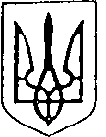 УКРАЇНА                                                                                                       Більшівцівська  селищна  рада                                                                                              ІІІ сесія VIІI скликання РІШЕННЯвід 16 лютого 2021  року                                                                 смт. Більшівці                  № 203                                 Про виконання селищного бюджетутериторіальної громадиза 2020  рікЗа  2020  рік до селищного бюджету територіальної громади надійшло доходів загального та спеціального фондів з урахуванням трансфертів в сумі 42405,1  тис. гривень, що складає 100,8  відс. до затвердженого річного плану. Із загальної суми надходжень міжбюджетні трансферти склали 29875,3тис. гривень (базова дотація – 7760,9 тис. гривень, дотація з місцевого бюджету на здійснення переданих з державного бюджету видатків з утримання закладів освіти та охорони здоров`я за рахунок відповідної додаткової дотації з державного бюджету – 2458,3 тис. гривень, субвенції з державного бюджету – 16299,0 тис. гривень та інші субвенції – 455,8 тис. гривень.,субвенція на природоохоронні заходи-2901,3 тис.грн,) Доходів загального фонду (без урахування трансфертів) надійшло 11341,5 тис. гривень, що становить 102,8%  до затвердженого плану на цей період. Надходження податку на доходи фізичних осіб (питома вага у доходах загального фонду становить 57,5 відс.) склали 6525,8 тис. гривень і зросли проти надходжень минулого року (у співставних умовах)  на 1111,5 тис. гривень.      До спеціального фонду надійшло доходів (без урахування трансфертів) у сумі 1188,3 тис. гривень, що становить 120,1  відс. до затвердженого плану на цей період. 		Видатків загального та спеціального фондів проведено в сумі 41764,2 тис. гривень, у тому числі по загальному фонду – 36179,2 тис. гривень, по спеціальному – 5585,0 тис. гривень. Видатки соціального спрямування у видатках загального фонду складають 88,8 відс. (32126,7 тис. гривень), з них на утримання закладів освіти – 73,3  відс. (17177,1 тис. гривень), охорони здоров’я – 0,06 відс. (1406,3 тис. гривень), культури – 4,2 відс. (1012,9 тис. гривень), соціальний захист —0,9 відс. (293,9 тис.гривень). Із обсягу видатків загального фонду видатки по захищених статтях склали  32402,7  тис. гривень або 89,6 відс., з яких: на виплату заробітної плати спрямовано 30244,9 тис. гривень або 83,6 відс., на оплату комунальних послуг та енергоносіїв – 1636,9 тис. гривень (4,5 відс.), на інші захищені статті – 520,9 тис. гривень (1,4 відс.). Керуючись статтями 24 та 80 Бюджетного кодексу України, статтею 26 Закону України "Про місцеве самоврядування в Україні" та враховуючи наведене, селищна рада  територіальної громади вирішила: 1. Інформацію відділу фінансів щодо виконання селищного бюджету  за 2020 року взяти до уваги. 2. Затвердити звіт про виконання селищного бюджету за 2020 року згідно з додатком 1. Більшівцівський селищний голова	                                           Василь Саноцький